Scopus使用非校园 IP 地址打开浏览器，输入www.scopus.com 或从图书馆数据库进入。进入数据库后点击右上角的“Sign in”登录。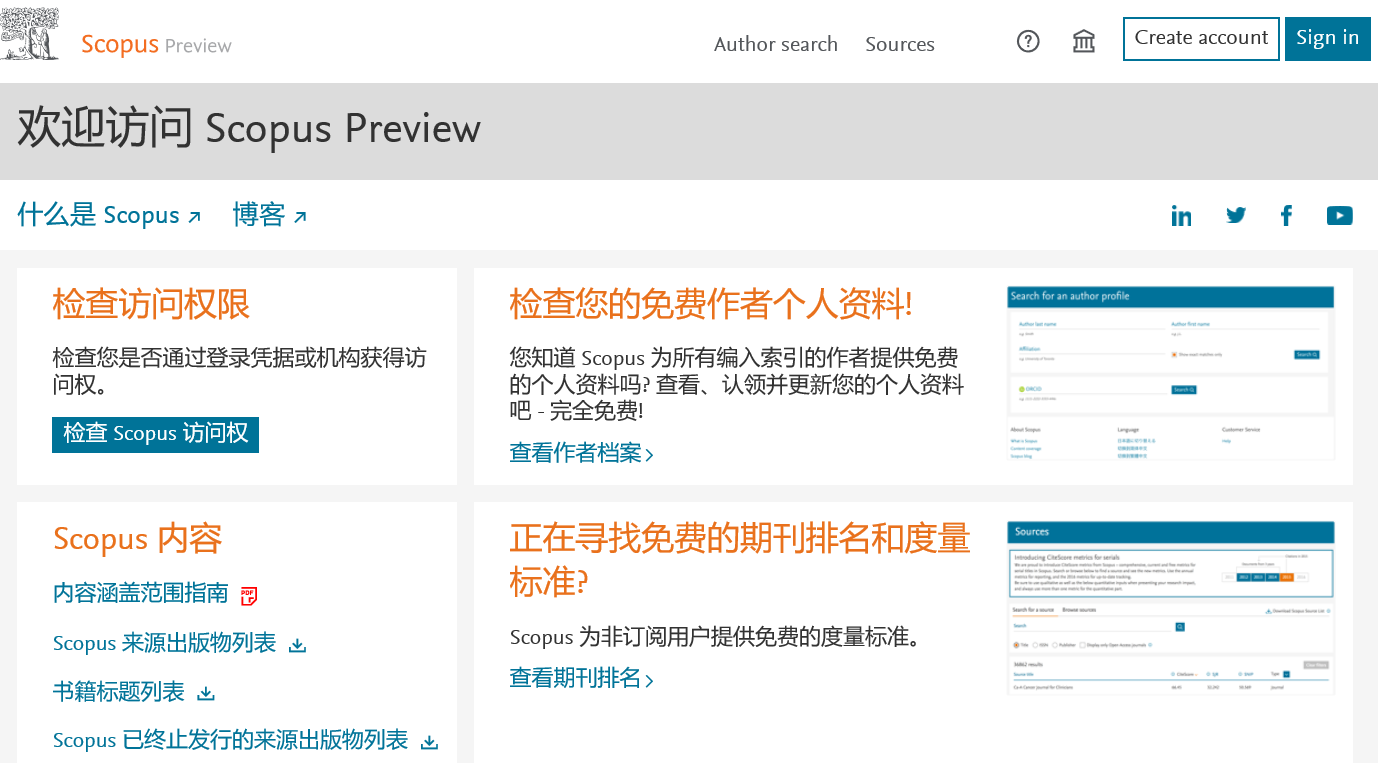 点击下方的“您还可以通过机构、组织或Athens登录”的链接。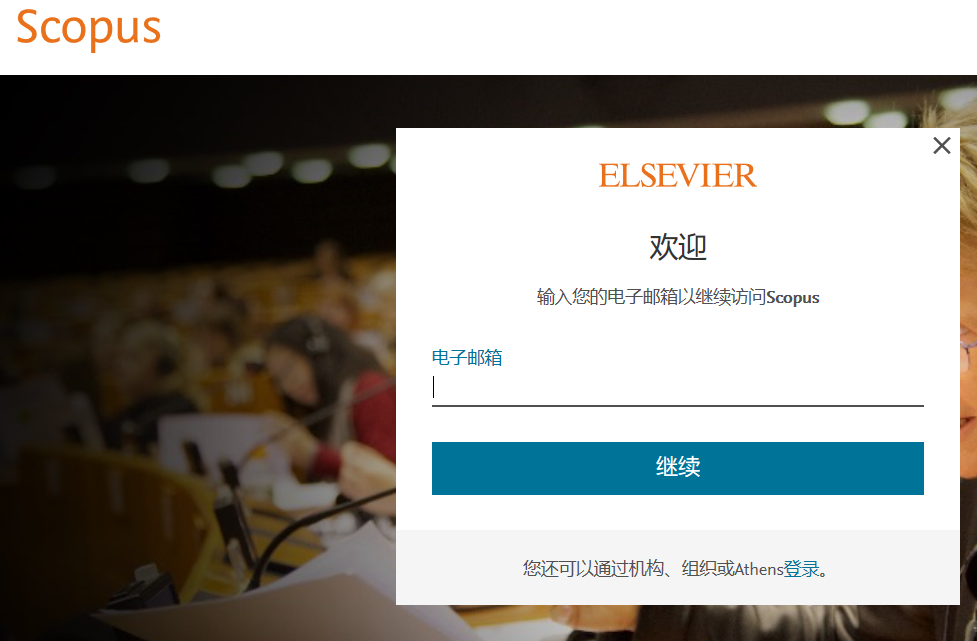 输入 “Beijing Normal University”查找并选择本机构。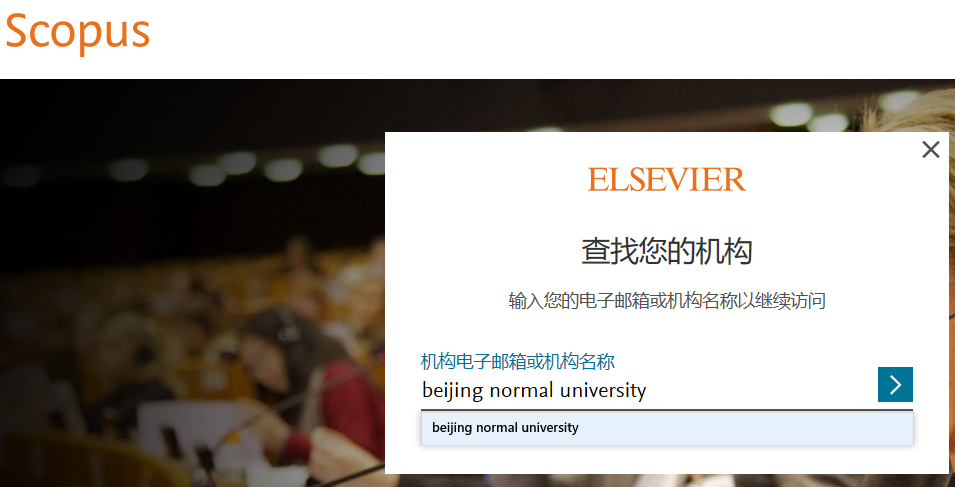 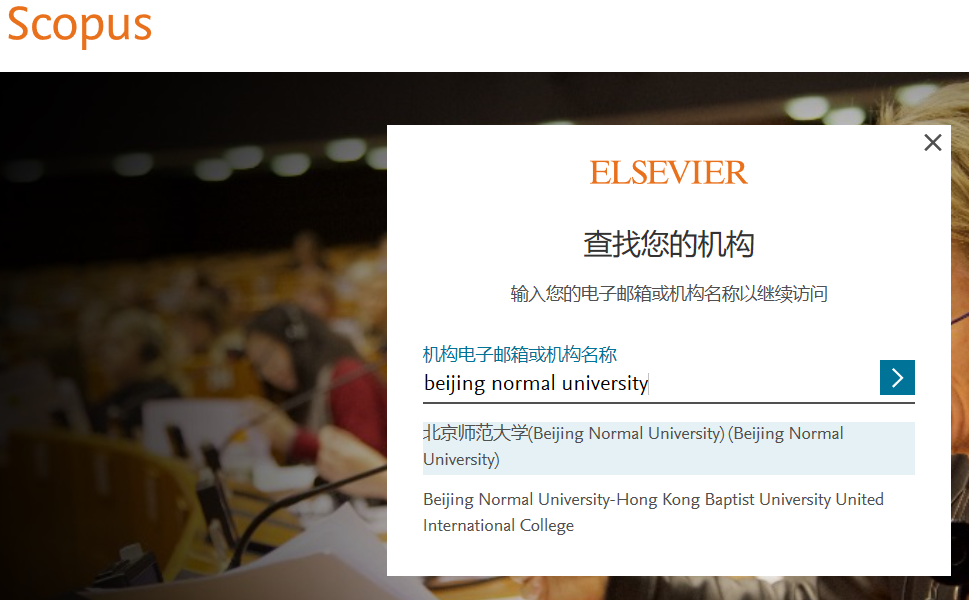 选择“通过您的机构登录”。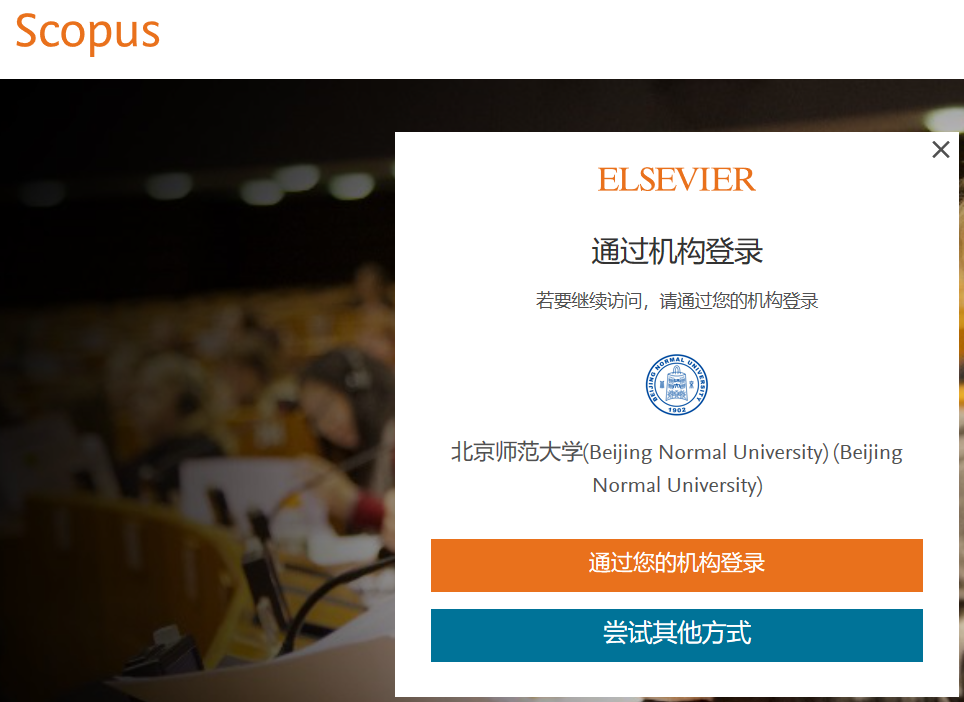 到北京师范大学图书馆登录页面输入学工号、密码，登录成功后即可使用“Scopus”数据库。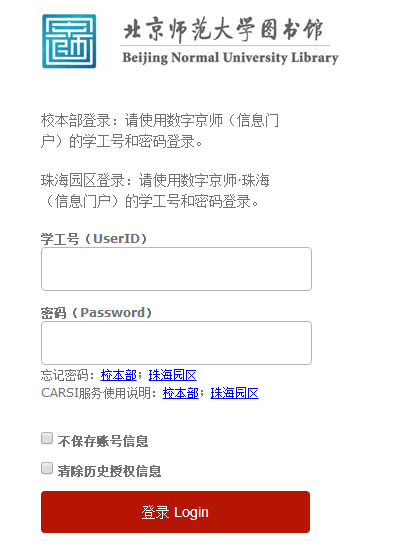 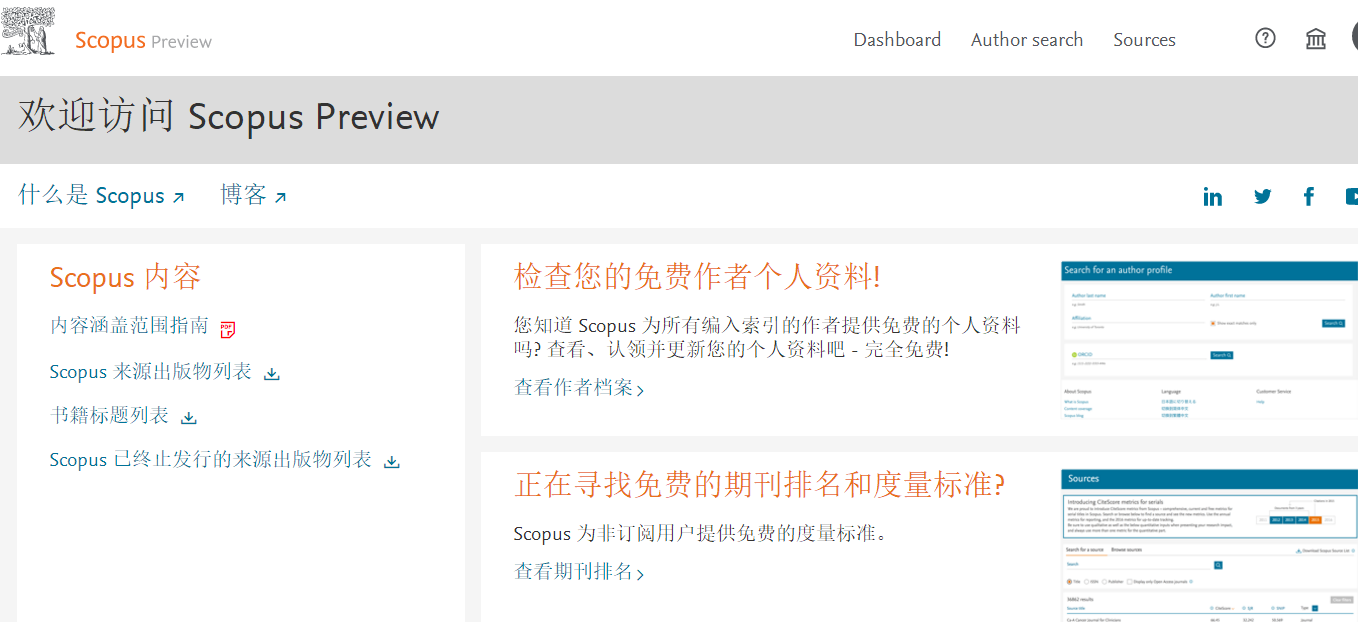 